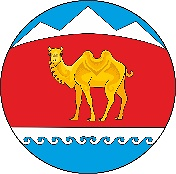     ПОСТАНОВЛЕНИЕ                                                                    JÖП	с. Новый Бельтир	«Об утверждении муниципальной программы комплексного развития социальной инфраструктуры Бельтирского сельского поселения на 2022-2026 годы и на плановый период 2032г.»В соответствии с Федеральным законом от 29.12. 2014 № 456-ФЗ « О внесении изменений в Градостроительный кодекс Российской Федерации и отдельные законодательные акты Российской Федерации», Постановлением Правительства Российской Федерации от 1 октября 2015 г. № 1050 «Об утверждении требований к программам комплексного развития социальной инфраструктуры поселений, городских округов»,  руководствуясь Уставом МО Бельтирского сельского поселения, ПОСТАНОВЛЯЮ:1. Утвердить муниципальную программу комплексного развития социальной инфраструктуры Бельтирского сельского поселения на 2022-2026 годы и на плановый период 2032г. согласно приложению.2. Контроль за реализацией программы оставляю за собой3. Настоящее постановление вступает в силу со дня его официального опубликования. Глава Бельтирского сельского поселенияКош-Агачского района Республики Алтай                                                                А.Л. Таханов ПРОГРАММА КОМПЛЕКСНОГО РАЗВИТИЯ СОЦИАЛЬНОЙ ИНФРАСТРУКТУРЫ БЕЛЬТИРСКОГО СЕЛЬСКОГОПОСЕЛЕНИЯ КОШ-АГАЧСКОГО РАЙОНА РЕСПУБЛИКИ АЛТАЙ НА ПЕРИОД 2022-2026 ГОДЫ и на плановый период 2032г. 	2022г.Паспорт программыВведениеСоциальная инфраструктура - система необходимых для жизнеобеспечения человека объектов, коммуникаций, а также предприятий, учреждений и организаций, оказывающих социальные и коммунально-бытовые услуги населению, органов управления и кадров, деятельность которых направлена на удовлетворение общественных потребностей граждан соответствующих установленным показателям качества жизни. Социальная инфраструктура объединяет жилищно-коммунальное хозяйство, здравоохранение, образование, культуру и искусство, физкультуру и спорт, торговлю и общественное питание, бытовые услуги. Целесообразное разделение функций управления между органами власти различных уровней определяется главным критерием функционирования социальной сферы - улучшением условий жизни населения. Развитие и эффективное функционирование объектов, входящих и социальную инфраструктуру, их доступность - важное условие повышения уровня и качества жизни населения страны. На муниципальном уровне услуги социальной сферы доводятся непосредственно до потребителя. На федеральном уровне и на уровне субъектов федерации создаются условия для их реализации. На федеральном уровне определяются роль и приоритеты федеральной власти в обеспечении жильем и услугами всех отраслей. Воплощением их должны стать федеральная концепция развития отраслей социальной сферы и гарантируемые государством минимальные социальные стандарты, реализуемые на уровне муниципальных образований как часть стратегии комплексного развития территории. Функции социальной инфраструктуры определяются и подчинены целям социального и экономического развития общества - достижению социальной однородности общества и всестороннему гармоничному развитию личности. К наиболее значимым целевым функциям социальной инфраструктуры можно отнести:  создание условий для формирования прогрессивных тенденций в демографических процессах;  эффективное использование трудовых ресурсов;  обеспечение оптимальных жилищно-коммунальных и бытовых условий жизни населения;  улучшение и сохранение физического здоровья населения;  рациональное использование свободного времени гражданами. Основной целью функционирования объектов социальной инфраструктуры является полноценное и всестороннее развитие личности человека путем удовлетворения его бытовых, духовных и культурных потребностей. Развитие отраслей социальной инфраструктуры учитывает основные задачи социальной политики, направленной на улучшение качества жизни населения, повышение уровня его благосостоянии и долголетия, формирование и воспроизводство здорового, творчески активного поколения. К ним относится, прежде всего, решение жилищной проблемы, ликвидация коммунального заселения, удовлетворение растущих потребностей населения в качественном жилье; повышение уровня и качества развития социальной инфраструктуры, создание культурной сферы жизнедеятельности человека; улучшение экологических условий жизни и труда; повышение профессионального уровня работников, как базы увеличения производительности труда и роста объема товаров и услуг; создание гарантий социальной защищенности всех групп населения, в том числе молодежи и пенсионеров; удовлетворение потребностей населения в товарах и услугах при повышении уровня платежеспособности населения. Основные функции инфраструктуры муниципального образования заключаются в:  обеспечении и удовлетворении инфраструктурных потребностей населения муниципальных образований;  обеспечении инфраструктурной целостности муниципального образования. Решающее значение для совершенствования межбюджетных отношений и обеспечения государственной поддержки местных бюджетов имеет система государственных минимальных социальных стандартов, которая служит нормативной базой и инструментом для расчета бюджетной потребности и оценки фактического исполнения бюджетов различных уровней. Характеристика социальной инфраструктуры является основной входной информацией, используемой для целей расчета бюджетной потребности. Основные составляющие характеристики - численность работающих, обучающихся, воспитанников, обслуживаемых, занимаемая площадь и уровень ее благоустройства. Характеристики формируются в разрезе отраслей, типов и видов учреждений отрасли, в разрезе территорий региона. Прогнозирование развития социальной инфраструктуры опирается на анализ демографической ситуации на территории, процессов рождаемости и смертности, миграции населения, анализ структуры населения, поскольку основная цель социальной инфраструктуры - это удовлетворение потребностей населения. Программой установлен перечень мероприятий (инвестиционных проектов) по проектированию, строительству, реконструкции объектов социальной инфраструктуры муниципального образования, которые предусмотрены государственными и муниципальными программами, стратегией социально-экономического развития муниципального образования, планом мероприятий по реализации стратегии социально-экономического развития муниципального образования (при наличии данных стратегии и плана), планом и программой комплексного социально-экономического развития муниципального образования, инвестиционными программами субъектов естественных монополий, договорами о развитии застроенных территорий, договорами о комплексном освоении территорий, иными инвестиционными программами и договорами, предусматривающими обязательства застройщиков по завершению в установленные сроки мероприятий по проектированию, строительству, реконструкции объектов социальной инфраструктуры. Таким образом, Программа является прогнозноплановым документом, во-первых, формулирующим и увязывающим по срокам, финансовым, трудовым, материальным и прочим ресурсам реализацию стратегических приоритетов муниципального образования, во-вторых, формирующим плановую основу взаимодействия членов местного сообщества, обеспечивающего и реализацию стратегических приоритетов, и текущее сбалансированное функционирование экономического и социального секторов муниципального образования.2. Характеристика существующего состояния социальной инфраструктуры 2.1. Описание социально-экономического состояния поселения сведения о градостроительной деятельности на территории Бельтирского сельского поселения Население Численность населения поселения по состоянию на 01.01.2022 г. составляет 1260 человек. Таблица 1 – Оценка численности постоянного населенияЖилищный фонд Таблица 2 – Перспективный объем жилищного фондаЭкономикаГрадостроительная деятельность2.2. Технико-экономические параметры существующих объектов социальной инфраструктуры поселения сложившийся уровень обеспеченности населения поселения услугами в областях образования, здравоохранения, физической культуры и массового спорта и культуры2.2.1. Объекты образования.Таблица 4 - Общеобразовательные учрежденияТаблица 5 – Детские дошкольные учрежденияТаблица 6 – Детские дополнительные учрежденияВ целом, обеспеченность постоянного населения на территории муниципального образования учреждениями образования является достаточной. Потребность в детских дошкольных заведениях в поселении очень велика и предположительно, учитывая тенденцию к стабильному повышению рождаемости, будет лишь возрастать. Планируется проведение капитального ремонта, а также обновление материально-технического состояния здания школьного и дошкольного учреждения. 2.2.2. Объекты здравоохраненияТаблица 3В целом, обеспеченность постоянного населения на территории муниципального образования медицинскими учреждениями является достаточной. Технические состояния СВА соответствуют требованиям.2.2.3. Объекты физической культуры и массового спорта. Таблица 7 – Существующие объекты физической культуры и массового спортаВ целом, обеспеченность постоянного населения на территории муниципального образования учреждениями физической культуры и массового спорта является достаточной. Спортивному залу школы постоянно требуется проведение текущего ремонта. Планируется строительство футбольной площадки в Парковой зоне с. Новый Бельтир. Объекты культуры.Таблица 8 – Существующие объекты культурыВ целом, обеспеченность постоянного населения на территории муниципального образования учреждениями культуры является достаточной. Дом культуры с. Бельтир требует текущего ремонта. Также требуется обновления библиотечного фонда с. Бельтир и обеспечение книжным фондом библиотеки с. Новый Бельтир.2.3 Прогнозируемый спрос на услуги социальнойинфраструктуры (в соответствии с прогнозом изменения численности и половозрастного состава населения) в областях образования,здравоохранения, физической культуры и массового спорта и культурыТаблица 10 – Прогнозный спрос на услуги социальной инфраструктуры_Бельтирского сельского поселенияОценка нормативно-правовой базы, необходимой для функционирования и развития социальной инфраструктуры поселенияТребования к развитию социальной инфраструктуры установлены Постановлением Правительства Российской Федерации №1050 от 01.10.2015 «Об утверждении требований к Программам комплексного развития социальной инфраструктуры поселений, городских округов» (далее – Требования №1050).В соответствии с Требованиями №1050 основой разработки программ социальной инфраструктуры являются государственные и муниципальные программы, стратегии социально-экономического развития поселения, планы мероприятий по реализации стратегии социально-экономического развития, планы и программы комплексного социально-экономического развития муниципального образования, документы о развитии и комплексном освоении территорий.Программа комплексного развития социальной инфраструктуры Бельтирского сельского поселения разрабатывалась на основе документов о развитии и комплексном освоении территорий, в частности:Генеральный план Бельтирского сельского поселения Кош-Агачского района Республики Алтай.Федеральным Законом №172-ФЗ от 28.06.2014 г. «О стратегическом планировании в Российской Федерации» (далее – Федеральный Закон 172 ФЗ) регламентированы правовые основы стратегического планирования муниципальных образований.К полномочиям органов местного самоуправления в сфере стратегического планирования относятся:определение долгосрочных целей и задач муниципального управления и социально-экономического развития Бельтирского сельского поселения Кош-Агачского района Республики Алтай, согласованных с приоритетами и целями социально-экономического развития Российской Федерации и субъектов Российской Федерации;разработка, рассмотрение, утверждение (одобрение) и реализация документов стратегического планирования по вопросам, отнесенным к полномочиям органов местного самоуправления;мониторинг и контроль реализации документов стратегического планирования, утвержденных (одобренных) органами местного самоуправления;иные полномочия в сфере стратегического планирования, определенные федеральными законами и муниципальными нормативными правовыми актами.К документам стратегического планирования, разрабатываемым на уровне муниципального образования, относятся:стратегия социально-экономического развития Бельтирского сельского поселения Кош-Агачского района Республики Алтай;план мероприятий по реализации стратегии социально-экономического развития;прогноз социально-экономического развития Бельтирского сельского поселения Кош-Агачского района Республики Алтай на среднесрочный или долгосрочный период;бюджетный прогноз Бельтирского сельского поселения на долгосрочный период.Таким образом, следует отметить, что существующей нормативно-правовой базы достаточно для функционирования и развития социальной инфраструктуры Бельтирского сельского поселения Кош-Агачского района Республики Алтай. Однако при этом в соответствии с действующей нормативно-правовой базой не разработана и отсутствует Программа социально- экономического развития муниципального образования, содержащая комплекс планируемых мероприятий, взаимоувязанных по задачам, срокам осуществления, исполнителями ресурсами, обеспечивающих наиболее эффективное достижение целей и решение задач социально-экономического развития.Перечень мероприятий (инвестиционных проектов) по проектированию, строительству и реконструкции объектов социальной инфраструктуры поселенияТаблица 11Оценка объемов и источников финансирования мероприятий (инвестиционных проектов) по проектированию, строительству и реконструкции объектов социальной инфраструктуры поселенияТаблица 12 – Прогнозируемый объем финансовых средств на реализацию ПрограммыОбъем финансирования Программы корректируется ежегодно при утверждении бюджета и реализуется при наличии денежных средств.В современных рыночных условиях, в которых работает инвестиционно-строительный комплекс, произошли коренные изменения в подходах к нормированию тех или иных видов затрат, изменилась экономическая основа в строительной сфере. В настоящее время существует множество методов и подходов к определению стоимости строительства, изменчивость цен и их разнообразие не позволяют на данном этапе работы точно определить необходимые затраты в полном объеме.Ориентировочная стоимость строительства здания определена по проектам объектов-аналогов. При разработке рабочей документации необходимо уточнение стоимости путем составления проектно-сметной документации. Таким образом, базовые цены устанавливаются с целью последующего формирования договорных цен.Целевые индикаторы программы, включающие технико-экономические, финансовые и социально-экономические показатели развития социальной инфраструктурыТаблица 13Оценка эффективности мероприятий по проектированию, строительству и реконструкции объектов социальной инфраструктуры, включая оценкусоциально-экономической эффективности и соответствия нормативам градостроительного проектирования с разбивкой по видам объектов социальной инфраструктурыРеализация программных мероприятий в соответствии с намеченными целями и задачами обеспечит увеличение численности населения Бельтирского сельского поселения. Успешная реализация демографической политики на территории сельского поселения будет способствовать росту продолжительности жизни населения и снижению уровня смертности населения.Реализация программных мероприятий позволит достичь следующих уровней обеспеченности объектами местного значения населения Бельтирского сельского поселения:увеличение числа населения занимающихся спортом, путем увеличения видов спорта, располагаемых на специализированных объектах;расширение возможностей для культурно-духовного развития жителей сельского поселения.Реализация программных мероприятий обеспечит повышение уровня жизни населения Бельтирского сельского поселения, повышение уровня благоустройства территорий, создания комфортных и безопасных условий проживания.Предложения по совершенствованию нормативно-правового и информационного обеспечения развития социальной инфраструктуры,направленные на достижение целевых показателей программыПри необходимости финансового обеспечения реализации мероприятий, установленных Программой комплексного развития социальной инфраструктуры Бельтирского сельского поселения, необходимо принятие муниципальных правовых актов, регламентирующих порядок их субсидирования.Целесообразно принятие муниципальных программ, либо внесение изменений в существующие программы, устанавливающие перечни мероприятий по проектированию и строительству объектов социальной инфраструктуры местного значения Бельтирского сельского поселения. Данные программы должны обеспечивать сбалансированное перспективное развитие социальной инфраструктуры Бельтирского сельского поселения в соответствии с потребностями в строительстве объектов социальной инфраструктуры местного значения, установленными программой комплексного развития социальной инфраструктуры сельского поселения.Организация контроля за реализацией ПрограммыОперативные функции по реализации Программы осуществляют штатные сотрудники администрации сельского поселения под руководством главы администрации сельского поселения. Глава администрации сельского поселения осуществляет следующие действия: - рассматривает и утверждает план мероприятий, объемы их финансирования и сроки реализации; - выносит заключения о ходе выполнения Плана, рассматривает предложения по внесению изменений по приоритетности отдельных программных направлений и мероприятий. - взаимодействует с районными и областными органами исполнительной власти по включению предложений сельского поселения в районные и областные целевые программы; -контроль за выполнением годового плана действий и подготовка отчетов о его выполнении; - осуществляет руководство по: - подготовке перечня муниципальных целевых программ поселения, предлагаемых к финансированию из районного и областного бюджета на очередной финансовый год; - составлению ежегодного плана действий по реализации Программы; - реализации мероприятий Программы поселения. Специалисты администрации сельского поселения осуществляет следующие функции: -подготовка проектов нормативных правовых актов по подведомственной сфере по соответствующим разделам Программы; -подготовка проектов программ поселения по приоритетным направлениям Программы; -формирование бюджетных заявок на выделение средств из муниципального бюджета поселения; -подготовка предложений, связанных с корректировкой сроков, исполнителей и объемов ресурсов по мероприятиям Программы; -прием заявок предприятий и организаций, участвующих в Программе, на получение поддержки для реализации разработанных ими мероприятий или инвестиционных проектов; - предварительное рассмотрение предложений и бизнес-планов, представленных участниками Программы для получения поддержки, на предмет экономической и социальной значимости.Механизм обновления ПрограммыОбновление Программы производится: - при выявлении новых, необходимых к реализации мероприятий, - при появлении новых инвестиционных проектов, особо значимых для территории; - при наступлении событий, выявляющих новые приоритеты в развитии поселения, а также вызывающих потерю своей значимости отдельных мероприятий. Внесение изменений в Программу производится по итогам годового отчета о реализации программы, проведенного общественного обсуждения, по предложению Сельской Думы сельского поселения и иных заинтересованных лиц. Программные мероприятия могут также быть скорректированы в зависимости от изменения ситуации на основании обоснованного предложения исполнителя. По перечисленным выше основаниям Программа может быть дополнена новыми	мероприятиями с объемов и источников  финансирования.СЕЛЬСКАЯ АДМИНИСТРАЦИЯ БЕЛЬТИРСКОГО СЕЛЬСКОГО ПОСЕЛЕНИЯ КОШ-АГАЧСКОГО РАЙОНА РЕСПУБЛИКИ АЛТАЙ(БЕЛЬТИРСКАЯ СЕЛЬСКАЯ АДМИНИСТРАЦИЯ) 649789, с. Новый Бельтирул. Центральная, 2РОССИЯ ФЕДЕРАЦИЯЗЫАЛТАЙ РЕСПУБЛИКАКОШ-АГАЧ АЙМАКБЕЛТИР  JУРТ JEЗЕЕЗИНИН АДМИНИСТРАЦИЯЗЫ649789, Jаны Белтир jЦентральная ором, 2от“25”марта2022г.. №28Наименование ПрограммыПрограмма комплексного развития социальной инфраструктуры Бельтирского сельского поселения Кош-Агачского района Республики Алтай на период с 2022г. по 2026г. год и на плановый период 2032г. (далее - Программа)Основание для разработки ПрограммыГрадостроительный кодекс Российской Федерации;Федеральный   закон    от    06    октября    2003    года№ 131-ФЗ «Об общих принципах организации местного самоуправления в Российской Федерации»;Постановление Правительства Российской Федерации от 01 октября 2015 года № 1050«Об утверждении требований к программам комплексного развития социальной инфраструктуры поселений, городских округов»;Устав муниципального образования; Решение Совета депутатов МО Бельтирское сельское поселение от 22.10.2012г. №29-1 об утверждении Генерального плана муниципального образования;Наименование заказчика Программы,его местонахождениеАдминистрация Бельтирского сельского поселения Кош-Агачского района Республики АлтайС. Новый Бельтир ул. Центральная,2Наименованиеразработчика Программы, его местонахождениеАдминистрация Бельтирского сельского поселения Кош-Агачского района Республики АлтайС. Новый Бельтир ул. Центральная,2Цели и задачи ПрограммыЦели:Достижение	расчетного	уровня	обеспеченности	населения поселения (городского округа) услугами в области культуры Задачи:обеспечить безопасность, качество и эффективность использования населением объектов социальной инфраструктуры;доступность объектов социальной инфраструктуры поселения;-эффективность функционирования действующей социальной инфраструктуры.Целевые показатели (индикаторы)обеспеченности населения объектами социальной инфраструктурыТехнико-экономические показатели:уровень обеспеченности населения объектами спорта;финансовые затраты на содержание объектов социальной инфраструктуры.Социально-экономические показатели:доля объектов находящихся в удовлетворительном состоянии, в общем количестве объектоврегионального и местного значения.Укрупненное	описание запланированныхМероприятий описание (инвестиционных проектов) по проектированию, строительству, реконструкции объектов социальнойинфраструктурыПроектирование и строительство футбольной площадки в Парковой зоне с. Новый БельтирСрок и этапы реализации ПрограммыСрок реализации программы с 2022 по 2032 годы, в том числе:I этап - 2022 - 2026 годы;2 этап – 2026-2032Объемы и источники финансирования ПрограммыОбъем финансирования Программы на период с2022 г.по 2026 год составляет 2740,17 тыс. рублей, в том числе по годам:2022 –0	тыс. руб.; 2023 –2740,17	тыс. руб.; 2024 –0	тыс. руб.; 2025 –0	тыс. руб.;2026 –0	тыс. руб.; 2026-2032 г.__0 тыс. руб.из них:федеральный   бюджет   –1912,105 тыс. руб.(указывается при планируемых на территории поселения (городского округа) мероприятиях, строительства, реконструкции объектов федерального значения);республиканский бюджет –0 тыс. руб(указывается при планируемых на территории поселения (городского округа) мероприятиях, строительства, реконструкции объектов регионального значения);районный бюджет –0 тыс. руб (указывается при планируемых на территории поселения (городского округа) мероприятиях, строительства, реконструкции объектов районного значения);бюджет сельского поселения- 598,62 тыс.руб (указывается при планируемых на территории поселения (городского округа) мероприятиях, строительства, реконструкции объектов местного значения поселения (городского округа);внебюджетные источники – 229,44 тыс. руб. (указывается при реализации инвестиционных проектов)Ожидаемые результаты реализации ПрограммыДостижение нормативного уровня обеспеченности населения учреждениями образования, здравоохранения, культуры,физической культуры и спорта, установленного нормативами градостроительного проектирования.Наименование Численность населения, чел. Численность населения, чел. Динамика численности населения (2022/2010 гг.) Динамика численности населения (2022/2010 гг.) Наименование 20102022абсолютное изменение, челотносительное изменение, %С. Бельтир245231146,06С. Новый Бельтир1015125323818,9Итого:1260148425216,9№ п/п Показатели Единица измерения Расчетный срок (2032 г.)1Жилищный фондтыс. м22населениеЧел.3Жилищная обеспеченностьм 2 /чел10,44Убыль жилищного фондатыс. м25Сохраняемый существующий жилищный фондтыс. м26Новое строительствотыс. м2Наименование Адрес местКол-во персонала Проектная мощность Фактическое посещение Резерв/дефицит местМКОУ Бельтирская СОШС. Новый Бельтир ул. Школьная,1581803200Наименование Адрес местКол-во персонала Проектная мощность Фактическое посещение Резерв/дефицит местМКОУ Бельтирская СОШС. Новый Бельтир ул. Центральная, 92060650Наименование Адрес местКол-во персонала Проектная мощность Фактическое посещение Резерв/дефицит местнетНаименование Адрес местКол-во персонала Посещений (в день) Число коек СВА с. Новый БельтирС. Новый Бельтир ул. Центральная,77250СВА с. БельтирС. Бельтир ул. В.Б. Диятова, 15390№п/пНаименование объектаАдресПоказатель1стадионС. Бельтир800 чел2стадионС. Новый Бельтир, ул. Школьная,1200 чел3Спортивный залС. Новый Бельтир ул. Центральная, 1615 чел4Хоккейная площадкаС. Новый Бельтир, ул. Спортивная, 1325 чел5Спортивный залС. Бельтир ул. Диятова В.Б., 6510 чел6 Спортивная площадкаС. Новый Бельтир ул. Центральная, 1725 чел.7Спортивный залС. Новый Бельтир ул. Школьная, 130 чел№ п/пНаименование объектаАдресКол-во персоналаСДКкол-вомест1Бельтирскаясельская библиотекаС. Бельтир, ул. Диятова В.Б., 1512Бельтирскаясельская библиотекаС. Новый Бельтир, ул. Центральная, 1603СДК с. Новый БельтирС. Новый Бельтир, ул. Центральная, 1671502СДК с. Бельтир С. Бельтир, ул. Диятова В.Б., 652150№ п/ пНаименованиеНаименованиеЕд. измер енияПринятые нормативы (Нормативыградостроительного проектирования приложение №6 таб. 1, СНиП 2.07.01.89*)Норма тивна я потре бност ьВ том числе:В том числе:№ п/ пНаименованиеНаименованиеЕд. измер енияПринятые нормативы (Нормативыградостроительного проектирования приложение №6 таб. 1, СНиП 2.07.01.89*)Норма тивна я потре бност ьСохран яемаяТребуе тся запрое ктироватьУчреждения образованияУчреждения образованияУчреждения образованияУчреждения образованияУчреждения образованияУчреждения образованияУчреждения образованияУчреждения образования1Бельтирская СОШБельтирская СОШк-вомест180да2Детский садДетский садк.мест60даУчреждения здравоохраненияУчреждения здравоохраненияУчреждения здравоохраненияУчреждения здравоохраненияУчреждения здравоохраненияУчреждения здравоохраненияУчреждения здравоохраненияУчреждения здравоохранения4ФАПс. Новый Бельтирк.пос. в сменук.пос. в смену7да5 ФАП с. Бельтирк.пос. в сменук.пос. в смену3даУчреждения культурыУчреждения культурыУчреждения культурыУчреждения культурыУчреждения культурыУчреждения культурыУчреждения культурыУчреждения культуры8СДК с. Новый БельтирСДК с. Новый Бельтирк.мест150да9СДК С. БельтирСДК С. Бельтирк. мест150 даУчреждения физической культуры и массового спортаУчреждения физической культуры и массового спортаУчреждения физической культуры и массового спортаУчреждения физической культуры и массового спортаУчреждения физической культуры и массового спортаУчреждения физической культуры и массового спортаУчреждения физической культуры и массового спортаУчреждения физической культуры и массового спорта10стадионстадионк.мест800да11стадионстадионк.мест200да14Спортивный залСпортивный залмест15даХоккейная площадкаХоккейная площадкак.мест25даСпортивный залСпортивный залК.мест10даСпортивная площадкаСпортивная площадкак.мест25даСпортивный залСпортивный залК.мест30дастадионстадионк.мест500да№НаименованиеТехнико- экономическиепараметрыСроки реализации в плановом периодеСроки реализации в плановом периодеСроки реализации в плановом периодеСроки реализации в плановом периодеСроки реализации в плановом периодеСроки реализации в плановом периодеСроки реализации в плановом периодеСроки реализации в плановом периодеСроки реализации в плановом периодеСроки реализации в плановом периодеСроки реализации в плановом периоде№НаименованиеТехнико- экономическиепараметры202220232024202520261проектирование и строительство футбольной площадки1000 кв. м.проектированиестроительство№п/пНаименование мероприятияИсточники финансированияГоды, тыс. руб.Годы, тыс. руб.Годы, тыс. руб.Годы, тыс. руб.Годы, тыс. руб.Годы, тыс. руб.Годы, тыс. руб.Годы, тыс. руб.Годы, тыс. руб.Годы, тыс. руб.Годы, тыс. руб.Годы, тыс. руб.№п/пНаименование мероприятияИсточники финансирования202220232024202520261Федеральный бюджет1912,11республиканский бюджет01Районный бюджет01Местный бюджет598,61Внебюджетные источники229,4п/пНаименование целевого индикатораЕдиница измеренияп/пНаименование целевого индикатораЕдиница измерения202220232024202520261Обеспечение нормативной потребности населения в учреждениях образования, в том числечисло мест1.1Обеспечение нормативной потребности населения в дошкольных образовательныхучрежденияхМест/1000 человек1.2.Доля детей в возрасте от 1 до 6 лет, обеспеченныхдошкольными        учреждениями%1001001001001001.3.Обеспечение нормативной потребности населения в общеобразовательных учрежденияхМест/1000 человек1.4.Доля детей школьного возраста, обеспеченных ученическими местами для занятий в школе в одну смену1.5Обеспечение нормативной потребности населения в организациях дополнительного образования2.Обеспечение нормативной потребности населения в объектах здравоохранения, в том числе:2.1.Обеспечение нормативной потребности населения в поликлиниках2.2.Вместимость стационаров3.Обеспечение нормативной потребности населения в объектах культуры, в том числе:3.1Обеспечение нормативной потребности населения в учреждениях клубного типа3.2Вместимость клубов3.3Вместимость библиотек4Обеспечение нормативной потребности населения в объектах физической культуры и массового спорта4.1Обеспечение нормативной потребности населения в плоскостных сооружениях4.2Обеспечение нормативной потребности населения в детских площадках